ПлодоводствоВойтюк, И. Древо жизни : [о маньчжурском орехе] / И. Войтюк // Приусадебное хозяйство. - 2015. - № 1. - С. 38-39. - 3 рис.Гурьева, И. На одной ножке : [о технике формирования штамбовых растений] / И. Гурьева // Приусадебное хозяйство. - 2015. - № 1. - С. 32-34. - 5 рис.Долбня, Ф. Подвой - "фундамент" урожая : [о подвоях на яблоне и груше] / Ф. Долбня // Приусадебное хозяйство. - 2015. - № 3. - С. 38-41. Доронина, Н. Слива цвета карамели : [о сорте Лама] / Н. Доронина // Приусадебное хозяйство. - 2015. - № 3. - С. 32-33. Еремеева, Н. Вопросы в конвертах : [о способах прививки; о хранении однолетних приростов яблони в холодильнике] / Н. Еремеева, А. Михеев // Приусадебное хозяйство. - 2015. - № 2. - С. 36-37. - 4 рис.Майстренко, С. "Строим цитрус" : [окулировка лимона] / С. Майстренко // Приусадебное хозяйство. - 2015. - № 1. - С. 26-29. - 5 рис. Майстренко, С. Находка века : Золото Колчака : [о сорте апельсина] / С. Майстренко // Приусадебное хозяйство. - 2015. - № 2. - С. 30-32. Михеев, А. Люба нам Любская : [о сорте вишни Любская] / А. Михеев // Приусадебное хозяйство. - 2015. - № 2. - С. 38-39. Расулов, А. Р. Влияние нормирования урожая на периодичность плодоношения молодых яблонь в интенсивном насаждении в условиях Кабардино-Балкарии / А. Р. Расулов, Х. Х. Хагажеев, М. А. Расулов // Достижения науки и техники АПК. - 2015. - № 3. - С. 22-24. - табл.Семейкина, В. М. Влияние сроков летней окулировки на перезимовку глазков груши в условиях лесостепи Алтайского края / В. М. Семейкина // Достижения науки и техники АПК. - 2015. - № 3. - С. 19-21. - 2 рис. В работе представлены результаты опытов по исследованию влияния сроков летней окулировки подвоев на перезимовку глазков груши сортов Перун и Повислая. Доля перезимовавших глазков снижалась от ранних сроков окулировки к поздним. Высокую перезимовку глазков (75,6-82,6%) обеспечивала окулировка в средние сроки - 30 июля и 10 августа. При этом сорта груши с ранним вызреванием побегов (Повислая и др.) рекомендуется прививать в ранние сроки (20-30 июля), а сорта с поздним вызреванием побегов (Перун и др.) - в более поздние (1-10 августа).Сулейманов, П. С. Влияние водосберегающих технологий на рост и развитие плодовых деревьев / П. С. Сулейманов // Аграрная наука. - 2015. - № 3. - С. 20-21. Техника и технология капельного орошения не только обеспечивает гарантированный высокий урожай сельскохозяйственных культур, но и активно способствует увеличению дохода фермеров, сохраняет и улучшает плодородие почвы.Упадышева, Г. Ю. Реализация генеративной продуктивности сливы на клоновых подвоях / Г. Ю. Упадышева, Н. А. Федорова // Аграрная наука. - 2015. - № 2. - С. 8-9. - табл., рис. Представлен анализ многолетних экспериментальных данных по продуктивности сливы в интенсивном саду. Показано повышение устойчивости плодоношения при использовании привойно-подвойных комбинаций с участием новых сортов и клоновых подвоев. Выявлены клоновые подвои Новинка, ОПА-15-2, ОП-23-23, повышающие продуктивность и устойчивость плодоношения сортов сливы по сравнению с семенными подвоями.Хромов, Н. Самая "скороспелая" прививка : [прививка черенком] / Н. Хромов // Приусадебное хозяйство. - 2015. - № 3. - С. 42-43. Хромов, Н. Самая "уютная" прививка / Н. Хромов // Приусадебное хозяйство. - 2015. - № 2. - С. 32-34. - 6 рис.Вопреки общепринятому мнению о том, что зимняя прививка применима только для семечковых, все чаще звучат высказывания садоводов, что и целый ряд других культур можно размножить таким способом. Вишня, алыча, слива, черешня, персик, абрикос и конечно, яблоня и груша - все эти культуры при проведении зимней прививки способны дать выход посадочного материала, близкий к 90%.Хуснутдинов, Р. Маньчжурский или серый? : [маньчурский и серый орехи] / Р. Хуснутдинов // Приусадебное хозяйство. - 2015. - № 1. - С. 38-39.ЯгодоводствоАндреева, Г. Уральский земляничный конвейер / Г. Андреева // Приусадебное хозяйство. - 2015. - № 3. - С. 44-46.Петруша, Е. Самая ранняя ягода Камчатки / Е. Петруша // Приусадебное хозяйство. - 2015. - № 1. - С. 36-37. - 4 рис.Полифункциональное действие штаммов бактерий рода Bacillus на садовую землянику / А. А. Беляев [и др.] // Достижения науки и техники АПК. - 2015. - № 4. - С. 31-34. - 4 табл. Исследования проведены с целью изучения действия штаммов бактерий рода Bacillus на адаптацию, рост, вегетативное размножение, зимостойкость и поражение грибной инфекцией растений садовой земляники. Полевые опыты выполнены в 2011-2014 гг. в сельскохозяйственной артели «сады сибири» Новосибирской области. объекты исследования - земляника сорта Юния смайдс; белая пятнистость листьев земляники; бактериальные штаммы из коллекции культур ООО НПФ «Исследовательский центр».ВиноградарствоКаламбет, А. Скоростной виноград / А. Каламбет // Приусадебное хозяйство. - 2015. - № 3. - С. 35.Опыт выращивания винограда из черенков.Наумова, Л. Г. Устойчивые к оидиуму сорта винограда в Нижнем Поволжье / Л. Г. Наумова, В. А. Ганич // Защита и карантин растений. - 2015. - № 4. - С. 21-23. Исследования проводились на ампелографической коллекции ВНИИВиВ имени Я.И. Потапенко. Эпифитотии оидиума отмечены в 2001 и 2004 гг. Практическую ценность представляют сорта, имеющие устойчивость на уровне 1 и 2 баллов. Из обследованных сортов вида Vitis vinifera L. наиболее устойчивыми к оидиуму были Рубиновый Магарача и Грубела имерули. Из сортов межвидового происхождения имели поражение на минимальном уровне (1-2 балла) 15 сортов и форм, среди них Осенний черный, Бианка, Мискет кайлышки, Платовский, Крымчанин, V-52-16 и др.Павлюченко, Н. Г. Основные болезни и вредители виноградной школки / Н. Г. Павлюченко // Защита и карантин растений. - 2015. - № 4. - С. 23-25.Производство качественного посадочного материала во многом зависит от соблюдения карантинных, агротехнических и химических мероприятий, направленных на предупреждение развития и защиту растений от основных болезней и вредителей в школке.Составитель: Л.М. Бабанина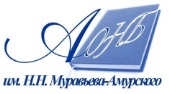 Государственное бюджетное учреждение культуры«Амурская областная научная библиотека имени Н.Н. Муравьева-Амурского